StrawberryMoonshine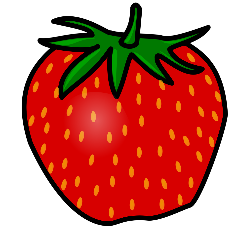 StrawberryMoonshineStrawberryMoonshineStrawberryMoonshineStrawberryMoonshineStrawberryMoonshineStrawberryMoonshineStrawberryMoonshineStrawberryMoonshine